Календарный план спортивно-массовых мероприятий МБОУ «Верхнесеребрянская СОШ»на 2023-2024 учебный годРуководитель ШСК                    Гетманская Г.И.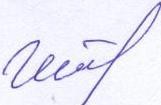 МЕСЯЦДАТАМЕРОПРИЯТИЕУЧАСТНИКИОТВЕТСТВЕННЫЕежедневноПроведение зарядки до занятий,подвижные игры на переменах, спортивном часе1-9 классыУчитель физической культуры, классные руководителиСЕНТЯБРЬ4Открытие спортивного сезона5-9 классыУчитель физическойкультуры, классные руководителиСЕНТЯБРЬ11-14Спартакиада. Нормы ГТО.1-9 классыУчитель физической культуры, классныеруководителиСЕНТЯБРЬ18-21Турнир понастольному теннису5-9 классыУчитель физическойкультуры, классные руководителиСЕНТЯБРЬ27День здоровья1-9 классыУчитель физическойкультуры, классные руководителиОКТЯБРЬ16-19Осенний кросс1-9 классыУчитель физической культуры, классныеруководителиОКТЯБРЬ23День здоровья1-9 классУчитель физическойкультуры, классные руководителиОКТЯБРЬ27Турнир по шашкам1-9 классУчитель физическойкультуры, классные руководителиНОЯБРЬ16Фестиваль "Наш выбор - здоровыйобраз жизни!"5-9 классыУчитель физической культуры, классныеруководителиНОЯБРЬ20-24Осенняя Неделя«ЗОЖ»1-9 классыУчитель физической культуры, классныеруководителиНОЯБРЬ27-30Турнир по волейболу7-9 классыУчитель физической культуры, классныеруководителиДЕКАБРЬ1День борьбы со СПИДОМ.8-9 классыУчитель физической культуры, классныеруководители11Всемирный день футбола5-9 классыУчитель физической культуры, классныеруководителиЯНВАРЬ15-18Соревнования«Зимние забавы»1-9 классыУчитель физическойкультуры, классные руководители19День здоровья1-9 классУчитель физическойкультуры, классные руководителиФЕВРАЛЬ22Спортивный праздник,посвящённый Дню защитника Отечества1-9 классыУчитель физической культуры, классные руководителиМАРТ16День здоровья1-9 классыУчитель физической культуры, классныеруководителиМАРТ18-23Весенняя Неделя«ЗОЖ»1-9 классыУчитель физическойкультуры, классные руководителиАПРЕЛЬ5Всемирный день Здоровья5-9 классыУчитель физическойкультуры, классные руководителиАПРЕЛЬ10-12Соревнования по лёгкой атлетике1-4 классУчитель физическойкультуры, классные руководителиАПРЕЛЬ15-18Соревнования по лёгкой атлетике5-9  классыУчитель физическойкультуры, классные руководителиМАЙ1-24Участие в районной спартакиаде1-9 классУчитель физической культуры, классныеруководители